Australian Capital TerritoryGaming Machine Approval 2018 (No 25)Notifiable instrument NI2018–720made under the Gaming Machine Act 2004, section 69 (Approval of gaming machines and peripheral equipment)1	Name of instrumentThis instrument is the Gaming Machine Approval 2018 (No 25).2	Commencement This instrument commences the day after the date of notification.ApprovalI approve the gaming machine(s) described in the attached Schedule to this instrument.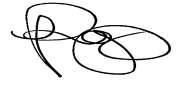 Dale PeggDelegateACT Gambling and Racing Commission13 December 2018 For further information please contact the approved supplier.Ainsworth Game Technology LimitedAinsworth Game Technology LimitedSubject: Additional Main Board for the A620 Gaming Machine PlatformSubject: Additional Main Board for the A620 Gaming Machine PlatformDevice NameAdditional Main BoardDescriptionSX-AGT MotherboardApplication Reference Number44-A1232/S01Ainsworth Game Technology LimitedAinsworth Game Technology LimitedSubject: New Multi-Game Gaming Machine GameSubject: New Multi-Game Gaming Machine GameGame NameDesert Sun (1 Link + 1 iSAP)Specification Number44.HDG02LPJS Specification Number44.YA007 / 44.YA010Application Reference Number44-A1227/S01Specific Approval ConditionsThe above-mentioned Standard Linked Progressive Game must operate in conjunctionwith:The A560X Standard Linked Progressive Jackpot System, Specification Number 44.YA010; with the approved ‘Crazy Jackpots’ jackpot settings.OrThe A560 Standard Linked Progressive Jackpot System, Specification Number 44.YA007; with the approved ‘Crazy Jackpots’ jackpot settings.Specific Approval ConditionsThe above-mentioned Standard Linked Progressive Game must operate in conjunctionwith:The A560X Standard Linked Progressive Jackpot System, Specification Number 44.YA010; with the approved ‘Crazy Jackpots’ jackpot settings.OrThe A560 Standard Linked Progressive Jackpot System, Specification Number 44.YA007; with the approved ‘Crazy Jackpots’ jackpot settings.Ainsworth Game Technology LimitedAinsworth Game Technology LimitedSubject: New Gaming Machine GameSubject: New Gaming Machine GameGame NameKanga Ca$h Extra (3 iSAP Levels)Specification Number44.BG006Application Reference Number44-A1230/S01Aristocrat Technologies Australia Pty LtdAristocrat Technologies Australia Pty LtdSubject: Alternate Hardware AssemblySubject: Alternate Hardware AssemblyDevice NameLight Tower III AssemblyApplication Reference Number01-A1775/S01Atlas Gaming Pty LtdAtlas Gaming Pty LtdSubject: New Gaming Machine GameSubject: New Gaming Machine GameGame NameTreasure GodsSpecification Number83.DG007Application Reference Number83-A0020/S01IGT (Australia) Pty LtdIGT (Australia) Pty LtdSubject: New Gaming Machine GameSubject: New Gaming Machine GameGame NameFortune Gong Eternal Riches SAPSpecification Number18.DG061Application Reference Number18-A5788/S01IGT (Australia) Pty LtdIGT (Australia) Pty LtdSubject: New Gaming Machine GameSubject: New Gaming Machine GameGame NameWheel Shot Hero of Greece DualSpecification Number18.DG060Application Reference Number18-A5785/S01